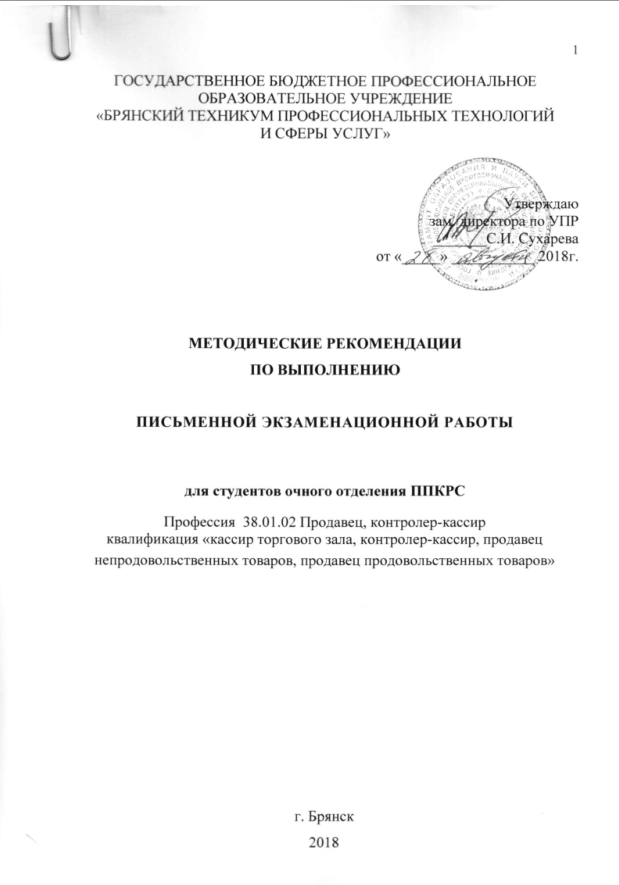 Методические рекомендации по выполнению письменной экзаменационной работы по программе подготовки квалифицированных рабочих, служащих среднего профессионального образования по профессии 38.01.02. Продавец, контролер-кассир среднего профессионального образования составлены в соответствии с требованиями Федерального Государственного образовательного стандарта среднего профессионального образования по профессии  38.01.02 Продавец, контролер-кассир, утвержденного  Приказом Минобрнауки России от 2 августа 2013 г. N 723Методические указания одобрены на заседании методического совета  от ________ года, протокол № _____.СОДЕРЖАНИЕ1. Общие положения	42. Определение содержания государственных испытаний выпускников в виде защиты письменных экзаменационных (дипломных) работ	43. Паспорт программы государственной итоговой аттестации4. Организация выполнения выпускной квалификационной(дипломной) работы	54.1. Цель и задачи письменной экзаменационной(дипломной)работы	54.2. Выбор темы, назначение руководителя письменной экзаменационной(дипломной) работы	74.3. Примерная тематика письменных экзаменационных (дипломных) работ	95. Требования к выпускным квалификационным (дипломным) работам	115.1. Структура и содержание письменной экзаменационной(дипломной) работы	115.2. Требования к оформлению выпускной квалификационной(дипломной) работы	146. Подготовка к защите и защита письменной экзаменационной(дипломной) работы в ГАК	177. Рекомендуемая литература	20ПриложенияОбщие положенияМетодические указания по выполнению письменной экзаменационнойработы разработаны в соответствии с Федеральным Государственным образовательным стандартом среднего профессионального образования по программе подготовки квалифицированных рабочих, служащих среднего профессионального образования по профессии 38.01.02. Продавец, контролер-кассир.Методические указания предназначены для обучающийсяов, выполняющих письменную экзаменационную работу (ВКР), а также для руководителей  и рецензентов.В рекомендациях  рассматриваются вопросы, связанные с выполнением работ (порядок выбора темы, требования, предъявляемые к разработке основных разделов, правила оформления работы и порядок ее защиты).Выпускная квалификационная работа является формой государственной итоговой аттестации студентов, завершающих обучение по программе подготовки квалифицированных рабочих, служащих среднего профессионального образования по профессии 38.01.02. Продавец, контролер-кассир.Выпускная квалификационная работа способствует систематизации и закреплению знаний, умений выпускника по специальности при решении конкретных задач, а также выяснению уровня подготовки выпускника к самостоятельной работе.Данные методические рекомендации знакомят обучающихся с требованиями, предъявляемыми к содержанию письменной экзаменационной работы, структуре, объему и методике ее выполнения.Методические указания по выполнению письменной экзаменационной работы разработаны на основании:Федерального закона «Об образовании Российской Федерации» от 29.12.2012 № 273-ФЗ часть 5 статьи 59;Приказа Министерства образования и науки Российской Федерации (Минобрнауки Российской Федерации) от 14.06.2013 № 464 «Об утверждении Порядка организации и осуществления образовательной деятельности по образовательным программам среднего профессионального образования»;Порядка проведения государственной итоговой аттестации по образовательным программам среднего профессионального образования, утвержденного Приказом Минобрнауки Российской Федерации от 16.08.2013 № 968 (в редакции приказа Минобрнауки России от 31.01.2014 № 74);Федерального государственного образовательного стандарта СПО по профессии 38.01.02 Продавец, контролер-кассир, утвержденного Приказом Минобрнауки Российской Федерации от 02.08.2013г. № 798.Методические рекомендации разработаны с учетом требований следующих нормативных документов:ГОСТ 7.32–2001 «Отчет о научно-исследовательской работе»;ГОСТ 2.105–95 «Общие требования к текстовым документам»;ГОСТ 7.1–2003 «Библиографическое описание документа. Общие требования  и правила оформления»;ГОСТ Р 7.0.5 – 2008 «Библиографическая ссылка.  Общие требования и правила составления».2. Определение содержания государственных испытаний выпускников в виде защиты письменных экзаменационных (дипломных) работПрограмма государственной итоговой аттестации является частью программы подготовки квалифицированных рабочих, служащих (ППКРС) по профессии 38.01.02  Продавец, контролер-кассир. Целью государственной итоговой аттестации является  определение соответствия результатов освоения студентов ППКРС по профессии 38.01.02  Продавец, контролер-кассир  соответствующие требованиям ФГОС СПО по профессии 38.01.02  Продавец, контролер-кассир  с учетом региональных требований рынка труда с последующей выдачей документов государственного образца об уровне образования и квалификации.Государственная итоговая аттестация является частью оценки качества освоения программы подготовки квалифицированных рабочих, служащих (ППКРС) по профессии 38.01.02  Продавец, контролер-кассир  и является обязательной процедурой для выпускников, завершающих освоение ППКРС. В соответствии с требованиями ФГОС СПО по профессии 38.01.02  Продавец, контролер-кассир оценка качества подготовки выпускников осуществляется в двух основных направлениях:- оценка уровня освоения дисциплин;- оценка компетенций обучающихся.Данные направления позволяют оценить степень профессиональной  подготовленности выпускников к выполнению определённого вида работ через выявления общих и профессиональных компетенций. Общие компетенции являются универсальными и необходимы для успешной деятельности. Общие компетенции оцениваются работодателем во время производственной практики.К государственной итоговой аттестации допускаются обучающиеся, не имеющие академической задолженности и в полном объеме выполнившие учебный план или индивидуальный учебный план по ППКРС.Формой государственной итоговой аттестация по ППКРС по профессии 38.01.02  Продавец, контролер-кассир  является защита письменной экзаменационной работы. Выпускная  квалификационная работа способствует систематизации и закреплению знаний выпускника по профессии при решении конкретных задач, а также выяснению уровня подготовки выпускника к самостоятельной работе. Выпускная квалификационная работа выполняется в следующих видах: выпускную практическую квалификационную работу и письменную экзаменационную работу.Темы письменных экзаменационных работ предлагаются ведущими преподавателями и мастерами производственного обучения. Студентам предоставляется право, выбрать тему письменной экзаменационной работы, в том числе предложение своей тематики с необходимым обоснованием целесообразности ее разработки для практического применения. Обязательные требования – соответствие тематики письменной экзаменационной работы содержанию одного или нескольких профессиональных модулей, входящих в ППКРС по профессии 38.01.02  Продавец, контролер-кассир. В том числе выпускниками могут быть представлены отчёты о ранее достигнутых результатах: сертификаты, свидетельства, дипломы олимпиад, конкурсов, творческие работы, характеристики с мест прохождения производственной практики.Для подготовки письменной экзаменационной работы студентам назначается руководитель (преподаватель дисциплин профессионального цикла) и консультант (мастер производственного обучения). Закрепление за студентами тем письменных экзаменационных работ, назначение руководителей и консультантов осуществляется приказом директора техникума.Объём  времени на проведение аттестационных испытаний, входящих в состав государственной итоговой аттестации  по профессии 38.01.02  Продавец, контролер-кассир,  устанавливаются ГБПОУ «Строгановский колледж», исходя  из учебного плана по профессии 38.01.02  Продавец, контролер-кассир - на выполнение письменной экзаменационной работы предусмотрено 4 месяцев;-  на защиту письменной экзаменационной работы отводится до 20 минут.Студенты и лицам, привлекаемым к государственной итоговой аттестации, во время ее проведения запрещается иметь при себе и использовать средства связи.Государственная итоговая аттестация по профессии 38.01.02  Продавец, контролер-кассир  проводится в сроки, предусмотренные графиком учебного процесса.Программа государственной итоговой аттестации, темы письменных экзаменационных работ, темы выпускных практических квалификационных работ, требования к выпускным квалификационным работам, критерии оценки  знаний рассматриваются на заседании педагогического совета с участием председателя государственной экзаменационной комиссии  и утверждаются директором техникума.К государственной итоговой аттестации допускается обучающийся, не имеющий академической задолженности и в полном объеме выполнивший учебный план или индивидуальный учебный план. Необходимым условием допуска к государственной итоговой аттестации является представление документов, подтверждающих освоение выпускниками общих и профессиональных компетенций при изучении теоретического материала и прохождении практики по каждому из основных видов профессиональной деятельности (протоколы экзаменов (квалификационных), аттестационные листы по практике).3. Паспорт программы государственной итоговой аттестации3.1.Область применения программы ГИАПрограмма государственной итоговой аттестации (далее программа ГИА) по профессии 38.01.02  Продавец, контролер-кассир – является частью программы подготовки квалифицированных рабочих, служащих по профессии 38.01.02  Продавец, контролер-кассир в части освоения видов профессиональной деятельности (ВПД): 1. Продажа непродовольственных товаров.2. Продажа продовольственных товаров.3. Работа на контрольно-кассовой технике и расчеты с покупателямии соответствующих профессиональных  и общих компетенций (ПК, ОК):Выпускник, освоивший ППКРС, должен обладать общими компетенциями, включающими в себя способность:ОК 1. Понимать сущность и социальную значимость будущей профессии, проявлять к ней устойчивый интерес.ОК 2. Организовывать собственную деятельность, исходя из цели и способов ее достижения, определенных руководителем.ОК 3. Анализировать рабочую ситуацию, осуществлять текущий и итоговый контроль, оценку и коррекцию собственной деятельности, нести ответственность за результаты своей работы.ОК 4. Осуществлять поиск информации, необходимой для эффективного выполнения профессиональных задач.ОК 5. Использовать информационно-коммуникационные технологии в профессиональной деятельности.ОК 6. Работать в команде, эффективно общаться с коллегами, руководством, клиентами.ОК 7. Соблюдать правила реализации товаров в соответствии с действующими санитарными нормами и правилами, стандартами и Правилами продажи товаров.ОК 8. Исполнять воинскую обязанность , в том числе с применением полученных профессиональных знаний.3.2.Вид деятельности продажа непродовольственных товаровПК 1.1. Проверять качество, комплектность, количественные характеристики непродовольственных товаров.ПК 1.2. Осуществлять подготовку, размещение товаров в торговом зале и выкладку на торгово-технологическом оборудовании.ПК 1.3. Обслуживать покупателей и предоставлять достоверную информацию о качестве, потребительских свойствах товаров, требованиях безопасности их эксплуатации.ПК 1.4. Осуществлять контроль за сохранностью товарно-материальных ценностей.3.3.Вид деятельности продажа продовольственных товаров.ПК 2.1. Осуществлять приемку товаров и контроль за наличием необходимых сопроводительных документов на поступившие товары.ПК 2.2. Осуществлять подготовку товаров к продаже, размещение и выкладку.ПК 2.3. Обслуживать покупателей, консультировать их о пищевой ценности, вкусовых особенностях и свойствах отдельных продовольственных товаров.ПК 2.4. Соблюдать условия хранения, сроки годности, сроки хранения и сроки реализации продаваемых продуктов.ПК 2.5. Осуществлять эксплуатацию торгово-технологического оборудования.ПК 2.6. Осуществлять контроль сохранности товарно-материальных ценностей.ПК 2.7. Изучать спрос покупателей.3.4. Работа на контрольно-кассовой технике и расчеты с покупателямиПК 3.1. Соблюдать правила эксплуатации контрольно-кассовой техники (ККТ) и выполнять расчетные операции с покупателями.ПК 3.2. Проверять платежеспособность государственных денежных знаков.ПК 3.3. Проверять качество и количество продаваемых товаров, качество упаковки, наличие маркировки, правильность цен на товары и услуги.ПК 3.4. Оформлять документы по кассовым операциям.ПК 3.5. Осуществлять контроль сохранности товарно-материальных ценностей.Целью государственной итоговой аттестации является  определение соответствия результатов освоения ППКРС по профессии 38.01.02  Продавец, контролер-кассир требованиям ФГОС СПО по профессии 38.01.02  Продавец, контролер-кассир с учетом региональных требований рынка труда с последующей выдачей документов государственного образца об уровне образования и квалификации.4 Организация выполнения письменной экзаменационнойработы4.1 Цель и задачи письменной экзаменационной работыВыпускная практическая квалификационная работа по профессии  38.01.02  Продавец, контролер-кассир является  одним из видов государственной итоговой аттестации выпускников.Выполнение выпускной практической квалификационной работы направлено на выявление и определение уровня владения выпускником профессиональными  и общими компетенциями, в соответствии с требованиями ФГОС СПО по профессии 38.01.02  Продавец, контролер-кассир.Целью письменной экзаменационной  (дипломной) работы является:-систематизация, закрепление, углубление и расширение теоретических и практических знаний по профессии и  применение этих знаний; -развитие навыков самостоятельной работы и овладение методами поиска и обработки информации, необходимой для решения  разрабатываемых в письменной экзаменационной работе проблем и вопросов;-оценка уровня готовности студентогв к самостоятельной  профессиональной  деятельности в современных условиях.Требования к содержанию письменной экзаменационной (дипломной) работы: - письменная экзаменационная (дипломная) работа должна носить творческий характер;- отвечать требованиям логического и четкого изложения материала и достоверности фактов;- отражать умение студентов пользоваться рациональными приемами поиска, отбора, обработки и систематизации информации, способности работать с различными источниками информации;- содержать примеры из практики соответствующей специальности, по реализации конкретной проблемы;- соответствовать правилам оформления работы, установленным соответствующими федеральным государственными стандартами (четкая структура, логичность содержания, правильное оформление библиографических ссылок, библиографического описания, библиографического списка, аккуратность исполнения работы)Письменная экзаменационная (дипломная) работа - это самостоятельная творческая работа, поэтому обучающийся несет персональную ответственность за:- выполнение календарного плана;- самостоятельность выполнения ВКР;- достоверность представленных данных и результатов;- оформление,  структуру  и содержание ВКР в соответствии с методическими рекомендациями по выполнению ВКР;- соответствие предоставленных комиссии электронных версий (ВКР, презентационных материалов и доклада) бумажным версиям документов;- достоверность представленных в информационных источниках ссылок на интернет ресурсы и литературные источники.Период выполнения письменной экзаменационной  работы  состоит из нескольких этапов:- выбор и закрепление темы ВКР;- разработка и утверждение задания на ВКР;- сбор материала для ВКР на объекте практики;- написание и оформление ВКР;- подготовка к презентации ВКР;- защита ВКР на заседании Государственной экзаменационной комиссии (ГЭК).В процессе выполнения письменной экзаменационной (дипломной) работы необходимо обратить внимание на следующие моменты:В случае необходимости обучающийся должен не менее, чем за 10 календарных дней до государственной итоговой аттестации представить на ВКР на предзащиту.4.2 Выбор темы, назначение руководителя письменной экзаменационной(дипломной) работыТемы письменных экзаменационных работ разрабатываются и утверждаются ПЦК социально-коммерческого профиля.Обучающимся предоставляется право выбора темы ВКР. Выбор темы ВКР осуществляется исходя из интереса к проблеме, возможности получения фактических данных, а также наличия специальной литературы по данному вопросу. При выборе темы выпускной (дипломной) работы необходимо руководствоваться потребностями предприятия, на котором обучающийся проходит преддипломную практику. Для утверждения темы письменной экзаменационной работы обучающийся пишет заявление зам. директору по УПР. (ПРИЛОЖЕНИЕ А).Для подготовки ВКР  к государственной итоговой аттестации   обучающемуся назначается руководитель ВКР и консультант по отдельным частям или вопросам ВКР. Руководителями письменных экзаменационных работ могут назначаться преподаватели профессионального цикла.Тема письменной экзаменационной (дипломной) работы и ее научный руководитель утверждаются на заседании ПЦК социально-коммерческого профиля.Руководитель письменной экзаменационной работы:- оказывает обучающемуся помощь в выборе темы и объекта ВКР;- выдает задание на письменную экзаменационную работу;- оказывает обучающемуся помощь в разработке календарного графика работы на весь период выполнения ВКР;- рекомендует обучающемуся необходимую основную литературу и источники по теме;- проводит систематические консультации;- контролирует выполнение работы (по частям или в целом);- информирует кафедру о ходе выполнения обучающемуся письменной экзаменационной работы;- проверяет содержание ВКР, обоснованность ее заключения и выводов, правильность оформления и при согласии с содержанием работы и правильностью ее оформления подписывает титульный лист и дает письменный отзыв на письменную экзаменационную работу по установленной форме.Общий контроль за ходом подготовки ВКР осуществляет зам. директора по УПР Сухарева С.И.Обучающийся обязан выполнять все указания руководителя и консультанта.Для выполнения поставленных задач обучающийся - дипломник, руководитель и консультант составляют в срок, установленный председателем ПЦК социально-коммерческого профиля, задание на выполнение письменной экзаменационной(дипломной) работы (ПРИЛОЖЕНИЕ Б), составляют календарно-тематический план (График выполнения ВКР) написания работы (ПРИЛОЖЕНИЕ В).4.3 Примерная тематика письменных экзаменационных работ1. Организация и особенности продажи продовольственных товаров на примере товарной группы «Хлебобулочные товары» на розничном торговом предприятии.2. Организация и особенности продажи продовольственных товаров на примере товарной группы «Молочные товары» на розничном торговом предприятии.3. Организация и особенности продажи продовольственных товаров на примере товарной группы «Макаронные изделия» на розничном торговом предприятии.4. Организация и особенности продажи продовольственных товаров на примере товарной группы «Сыры» на розничном торговом предприятии. 5. Организация и особенности продажи продовольственных товаров на примере товарной группы «Конфетные и карамельные изделия» на розничном торговом предприятии.6. Организация и особенности продажи продовольственных товаров на примере товарной группы «Мучные кондитерские товары» на розничном торговом предприятии.7. Организация и особенности продажи продовольственных товаров на примере товарной группы «Крупяные товары» на розничном торговом предприятии.8. Организация и особенности продажи продовольственных товаров на примере товарной группы «Колбасные изделия» на розничном торговом предприятии. 9. Организация и особенности продажи продовольственных товаров на примере товарной группы «Мясные полуфабрикаты» на розничном торговом предприятии. 10. Организация и особенности продажи продовольственных товаров на примере товарной группы «Рыбные товары» на розничном торговом предприятии.11. Организация и особенности продажи продовольственных товаров на примере товарной группы «Пищевые концентраты» на розничном торговом предприятии.12. Организация и особенности продажи продовольственных товаров на примере товарной группы «Плодоовощные товары» на розничном торговом предприятии.13. Организация и особенности продажи продовольственных товаров на примере товарной группы «Яичные товары» на розничном торговом предприятии.14. Организация и особенности продажи продовольственных товаров на примере товарной группы «Мороженное» на розничном торговом предприятии.15. Организация и особенности продажи продовольственных товаров на примере товарной группы «Алкогольные товары» на розничном торговом предприятии.16. Организация и особенности продажи продовольственных товаров на примере товарной группы «Творожные товары» на розничном торговом предприятии.17. Организация и особенности продажи продовольственных товаров на примере товарной группы «Чай, кофе» на розничном торговом предприятии.18. Организация и особенности продажи продовольственных товаров на примере товарной группы «Приправы и пряности» на розничном торговом предприятии.19. Организация и особенности продажи продовольственных товаров на примере товарной группы «Пищевые жиры» на розничном торговом предприятии.20. Организация и особенности продажи непродовольственных товаров на примере товарной группы «Трикотажные товары» на розничном торговом предприятии.21. Организация и особенности продажи непродовольственных товаров на примере товарной группы «Швейные товары» на розничном торговом предприятии.22. Организация и особенности продажи непродовольственных товаров на примере товарной группы «Ткани» на розничном торговом предприятии.23. Организация и особенности продажи непродовольственных товаров на примере товарной группы «Косметические товары» на розничном торговом предприятии.24. Организация и особенности продажи непродовольственных товаров на примере товарной группы «Парфюмерные товары» на розничном торговом предприятии.25. Организация и особенности продажи непродовольственных товаров на примере товарной группы «Кожаная галантерея» на розничном торговом предприятии.26. Организация и особенности продажи непродовольственных товаров на примере товарной группы «Товары бытовой химии» на розничном торговом предприятии.27. Организация и особенности продажи непродовольственных товаров на примере товарной группы «Металлическая посуда» на розничном торговом предприятии.28. Организация и особенности продажи непродовольственных товаров на примере товарной группы «Керамические товары» на розничном торговом предприятии.29. Организация и особенности продажи непродовольственных товаровна примере товарной группы «Спортивные товары» на розничном торговом предприятии.30. Организация и особенности продажи непродовольственных товаров на примере товарной группы «Ювелирные товары» на розничном торговом предприятии.31. Организация и особенности продажи непродовольственных товаров на примере товарной группы «Часы» на розничном торговом предприятии.32. Организация и особенности продажи непродовольственных товаров на примере товарной группы «Холодильники» на розничном торговом предприятии.33. Организация и особенности продажи непродовольственных товаров на примере товарной группы «Стиральные машины» на розничном торговом предприятии.34. Организация и особенности продажи непродовольственных товаров на примере товарной группы «Телевизоры» на розничном торговом предприятии.35. Организация и особенности продажи непродовольственных товаров на примере товарной группы «Игрушки» на розничном торговом предприятии.36. Организация и особенности продажи непродовольственных товаров на примере товарной группы «Строительные товары» на розничном торговом предприятии.37. Организация и особенности продажи непродовольственных товаров на примере товарной группы «Пушно-меховые товары» на розничном торговом предприятии.38. Организация и особенности продажи непродовольственных товаров на примере товарной группы «Мебельные товары» на розничном торговом предприятии.39. Организация и особенности продажи непродовольственных товаров на примере товарной группы «Сувениры» на розничном торговом предприятии.40. Организация и особенности продажи непродовольственных товаров на примере товарной группы «Школьно-письменных товаров» на розничном торговом предприятии.5 Требования к письменных экзаменационным (дипломным)  работам5.1. Структура и содержание письменной экзаменационной (дипломной) работыВыпускная квалификационная работа должна содержать следующие элементы:- Титульный лист (ПРИЛОЖЕНИЕ Д);- Задание на письменную экзаменационную работу  (ПРИЛОЖЕНИЕ Б);- Отзыв научного руководителя (ПРИЛОЖЕНИЕ Г);- Содержание (оглавление);- Введение;- Основная часть с разбивкой по главам и параграфам;- Заключение;- Список использованной литературы;- Приложения.Задания на письменную экзаменационную работу выдаются обучающемуся не позднее, чем за две недели до начала производственной практики.До начала производственной практики проводится собрание, на котором разъясняются назначение и задачи, структура и объем работы, принципы разработки и оформления, примерное распределение времени на выполнение отдельных частей ВКР. В течение первой недели выполнения ВКР каждый обучающийся совместно с руководителем составляет график выполнения ВКР с указанием сроков окончания отдельных этапов работ. Графики выполнения ВКР (ПРИЛОЖЕНИЕ В) и графики консультаций по выполнению ВКР утверждаются заместителем директора по учебно-производственной работе. На основании этих графиков составляется расписание защиты ВКР, которое утверждается директором.Содержание (оглавление)  включает введение, наименование всех разделов, подразделов (параграфов), заключение и номера страниц, с которых начинаются эти элементы письменной экзаменационной работы. Весь последующий текст в соответствии с планом работы должен быть разбит на главы,   на параграфы внутри глав. Письменная экзаменационная работа должна быть представлена в печатном варианте, который подшивается в папку с твердой обложкой. Текст работы должен быть четким, логичным и соответствовать по содержанию требованиям, указанным ниже.Титульный лист ВКР, задание подписывается автором работы. Руководитель подписывает титульный лист ВКР, задание, отзыв.Полностью готовая выпускная квалификационная  работа представляется обучающимся руководителю в установленный срок согласно Графика выполнения ВКР (ПРИЛОЖЕНИЕ В).Руководитель ВКР после проверки работы подписывает ее титульный лист и вместе со своим письменным отзывом представляет зам. директору по УПР.В отзыве на письменную экзаменационную  работу руководитель отражает следующие вопросы:- актуальность работы, соответствие содержания теме работы;- полноту, глубину и обоснованность решения поставленных вопросов;- оценку личного вклада автора, уровень его теоретической подготовки, инициативность, умение решать теоретические  и практические задачи, использовать специальную литературу;- правильность расчетных материалов;- недостатки работы;- общую оценку работы и рекомендации к ее защите;- степень сформированности  компетенций.В случае, если руководитель оценивает письменную экзаменационную  работу как не соответствующую по содержанию и (или) форме установленным требованиям, вопрос о готовности работы рассматривается на заседании ПЦК социально-коммерческого профиля.Предзащита проводится для определения качества проделанной обучающимся работы. По итогам предзащиты принимается решение о допуске ВКР к защите. Предзащита заключается в устном выступлении автора исследования. Задача автора во время предзащиты представить свою работу и показать, что степень ее готовности достаточна для допуска к защите в ГЭК.Вопрос о допуске письменной экзаменационной работы к защите в ГЭК решается ПЦС на основании отзыва руководителя, заключения зам. директора по УПР и по результатам предзащиты работы обучающимся. Письменная экзаменационная работа с подписанными титульным листом, отзывом руководителя от предприятия сдается в срок, предусмотренный графиком сдачи ВКР.Выполненные ВКР хранятся после их защиты в образовательной организации. Срок хранения определяется в соответствии с Перечнем типовых управленческих документов, образующихся в деятельности организаций, с указанием сроков хранения. Рекомендуемый срок хранения - в течение пяти лет после выпуска обучающихся из образовательной организации.Списание ВКР оформляется соответствующим актом.Содержание письменной экзаменационной (дипломной) работы определяется ее темой и видом. Количество параграфов  в главе  определяется спецификой профессии, а также темой (обычно не менее двух  параграфов в главе).Письменная экзаменационная (дипломная) работа должна быть представлена в печатном варианте в папке с твердой обложкой, а также в электронном варианте.Письменная экзаменационная (дипломная) работа подписывается автором на титульном листе.ВВЕДЕНИЕ. Содержит определение сути поставленной проблемы и обоснование актуальности темы  работы для предприятия, раскрывается значение темы, формулируются цели и задачи работы, предмет и объект работы, а также методы исследования.Объем введения 2-3 страниц текста.ОСНОВНАЯ ЧАСТЬ письменной экзаменационной работы состоит из 2 глав, которые начинаются постановкой того или иного вопроса (чему посвящена глава), раскрытием его основных сторон, обоснованием выдвинутых положений (фактами, цитированием документов, цифровыми данными, примерами и т.д.).В ПЕРВОЙ главе отражаются теоретические аспекты изучаемой темы письменной экзаменационной (дипломной) работы. В первых двух параграфах целесообразно раскрыть основные понятия и теоретические положения, необходимые для решения поставленных темой проблем и задач, дается описание конкретной проблемы, исследуемой в письменной экзаменационной работе, чему может быть посвящено 1-2 параграфа. При этом обучающийся руководствуется теоретическими источниками, методическими материалами, специальной литературой по выбранной теме.  Если есть в этом необходимость, то следует коротко остановиться на обзоре нормативных документов, регулирующих организацию коммерческой деятельности  предприятия, на материале которого  выполняется работа. Данному вопросу может быть посвящен  третий  параграф первой главы. Объем ПЕРВОЙ части 20-25 страниц текста.ВО ВТОРОЙ ЧАСТИ проводится исследование  предмета и объекта изучения.В данной главе следует описать  объект изучения, а именно отметить,  к какой отрасли относится данное предприятие, каковы его уставные задачи, какой вид продукции выпускает (реализует), в какой организационно-правовой форме зарегистрировано, каким имуществом располагает. В первом параграфе данной главы дается организационно-экономическая характеристика предприятия. Необходимо также представить в виде аналитической таблицы основные экономические показатели работы предприятия: выручку от продажи, себестоимость продаж, расходы на продажу в сумме и в процентах к выручке, прибыль от продаж и рентабельность продаж  и др. и дать их краткий комментарий. Во втором параграфе данной главы должен быть отражен анализ исследуемой проблемы особенности реализации товарной группы (Особенности продажи (товарной группы)  на торговом предприятии, характеристика ассортимента, приемка, размещение, хранение, предпродажная подготовка, продажа, расчет, послепродажное обслуживание). В третьем параграфе данной главы представлен анализ поставщиков (товарной группы).Содержание и характер разрабатываемых обучающимся предложений определяется темой, целью и задачами письменной экзаменационной (дипломной) работы, возможностью их осуществления в современных условиях. Распределение материала между главами  основной части определяется спецификой письменной экзаменационной (дипломной) работы и согласуется с научным руководителем. Объем ВТОРОЙ ЧАСТИ 15-20 страниц текста.ЗАКЛЮЧЕНИЕ. Данный раздел характеризует степень и качество выполнения поставленных перед обучающимся целей и задач. Он должен содержать: практические выводы и предложения, сформулированные обучающимся по результатам изучения проблемы по теме. Они должны быть краткими и четкими, дающими полное представление о содержании, значимости, обоснованности и эффективности разработок.Заключение должно составлять не больше 3 страниц текста.В списке литературы должны быть представлены  все источники, которые были использованы при написании письменной экзаменационной (дипломной) работы и на которые имеются ссылки в ВКР.Следует иметь в виду, что библиография должна включать в себя источники последних 3-5 лет. Количество источников должно быть не менее 20, включая интернет-ресурсы и нормативно-правовые акты.Приложения помещают после списка использованных источников в порядке их упоминания в тексте. Приложения к письменной экзаменационной(дипломной) работе обычно содержат исходный вспомогательный материал, используемый для полноты представления результатов ВКР:таблицы вспомогательных цифровых данных;промежуточные доказательства, формулы, расчеты;выписки из местных нормативных актов;инструкции и методики;иллюстрации вспомогательного характера и т.д.копии документовКаждое приложение следует начинать с нового листа с  указанием в центре страницы слова «ПРИЛОЖЕНИЕ». Само приложение должно иметь содержательный заголовок, начинающийся с прописной буквы. Приложение нумеруются буквами алфавита. (ПРИЛОЖЕНИЕ А.) Объем приложений  и их количество не ограничено. Нумерация страниц письменной экзаменационной работы должна быть сквозной.5.2.Требования к оформлению письменной экзаменационной (дипломной) работыОбъем письменной экзаменационной (дипломной) работы должен быть не менее 40 печатных страниц формата А4 (исключая приложения). Работа оформляется в соответствии с требованиями нормативной документации, указанной в п. 1 настоящего документа.При наборе на компьютере:- текст должен быть набран через полтора интервала;- шрифт «Times New Roman», размер шрифта № 14;- параметры страницы: левое поле – 2,5 см, правое поле – 1,5 см, верхнее поле – , нижнее поле – ;- отступы в начале абзаца 1.25, интервал перед и после абзацев равен нулю.Страницы письменной экзаменационной работы следует нумеровать арабскими цифрами, соблюдая сквозную нумерацию по всему тексту работы. Номер страницы проставляют в центре нижней части листа без точки. Титульный лист включают в общую нумерацию страниц.  Номер страницы на титульном листе не проставляют. Главы работы должны иметь порядковую нумерацию и обозначаться арабскими цифрами без точки. Параграфы должны иметь порядковую нумерацию в пределах каждой главы. Номер параграфа включает номер главы и порядковый номер параграфа, разделенные точкой, например 1.1, 1.2, 1.3, и т.д.  После последней цифры и нумерации и в конце названия главы или параграфа точка не ставится.Иллюстрации (чертежи, графики, схемы, диаграммы, фотоснимки) следует располагать в работе непосредственно после текста, в котором они упоминаются впервые, или на следующей странице. На все иллюстрации должны быть даны ссылки в работе. Подрисуночная надпись оформляется следующим образом:Рисунок 1 - Направления деятельности ООО «Спецтехсервис» в процентном соотношенииЦифровой материал должен оформляться в виде таблиц. Все таблицы нумеруют арабскими цифрами в пределах всего текста. На все таблицы должны быть ссылки в тексте ПРИМЕР (см. Таблица 1).Таблицы оформляются следующим образом (см. Таблица 1):Таблица 1 – Оборудование торгового предприятия «Мебеком»Если таблица разорвана, то разрыв оформляется следующим образом:Продолжение таблицы 1Уравнения и формулы следует выделять из текста в отдельную строку. Формулы следует нумеровать порядковой нумерацией в пределах всей работы арабскими цифрами в круглых скобках в крайнем правом положении на строке. Пояснения значений символов и числовых коэффициентов следует приводить непосредственно под формулой в той же последовательности, в которой они даны в формуле.Все цитаты, факты, цифровые данные и т. п. в письменной экзаменационной(дипломной) работе должны сопровождаться ссылкой на источник с полными выходными данными (Ф.И.О. автора, название книги, статьи, год и место издания публикации, порядковый номер страницы). Ссылки в тексте имеют либо сквозную нумерацию в виде надстрочного индекса и в этом случае выходные данные располагаются внизу страницы, либо представлены в скобках внутри текста – номера источника в списке литературы и номер страницы. Список литературы оформляется в соответствии с требованиями ГОСТ 7.1–2003 «Библиографическое описание документа. Общие требования  и правила оформления», ГОСТ Р 7.0.5 – 2008 «Библиографическая ссылка.  Общие требования и правила составления».Примеры оформления списка литературы:Законодательные актыГражданский кодекс Российской Федерации. Ч.1 и 2.- М.: ИНФРА-М: 2009. – 512 с.Федеральные законы РФО защите прав потребителей: федер. закон Рос. Федерации от 7 февраля 1992 г. №2300-I: принят Гос. Думой Федер. Собр. Рос. Федерации 7  февр. 1992г. // Ведомости Съезда народных депутатов Российской Федерации и Верховного Совета Российской Федерации. – 1992. – № 15, ст. 766; Собрание законодательства Российской Федерации. – 1996. – № 3. СПС Гарант.Об основах государственного регулирования торговой деятельности в Российской Федерации: федер. закон РФ от 28.12.2009 N 381-ФЗ: : измен. и доп. 09.01.2015: принят Гос. Думой, Федер. Собр. Рос. Федерации 25 декабря 2009 года // Консультант Плюс [Электронный ресурс] : комп. справ. правовая система / Компания " Консультант Плюс". - Электрон. дан. - [Москва]. - URL: http://www.consultant.ru/document/cons_doc_LAW_173647/. –(21.03.2015).О рекламе: Федер. закон от 13.03.2006 N 38-ФЗ: с изм. и доп. 27.09.2009: принят Гос. Думой 22 февраля 2006 года, одобрен Советом Федерации 3 марта 2006 года // Консультант Плюс [Электронный ресурс] : комп. справ. правовая система / Компания " Консультант Плюс". - Электрон. дан. - [Москва]. - URL:  http://www.consultant.ru/document/cons_doc_LAW_173647/. –(21.03.2015). Постановления Правительства Российской ФедерацииОб утверждении Правил продажи отдельных видов товаров, перечня товаров длительного пользования, на которые не распространяется требование покупателя о безвозмездном предоставлении ему на период ремонта или замены аналогичного товара, и перечня непродовольственных товаров надлежащего качества, не подлежащих возврату или обмену на аналогичный товар других размера, формы, габарита, фасона, расцветки или комплектации: Постановление Правительства РФ от 19.01.1998 N 55: с изм. и доп. 05.01.2015// // Консультант Плюс [Электронный ресурс] : комп. справ. правовая система / Компания " Консультант Плюс". - Электрон. дан. - [Москва]. - URL: http://base.consultant.ru/cons/cgi/online.cgi?req=doc;base=LAW;n=173699/. –(дата обращения 21.03.2015).Об утверждении Правил продажи товаров дистанционным способом: Постановление Правительства РФ от 27.09.2007 N 612: с изм. и доп. 04.10.2012 // Консультант Плюс [Электронный ресурс] : комп. справ. правовая система / Компания " Консультант Плюс". - Электрон. дан. - [Москва]. - URL: http://base.consultant.ru/cons/cgi/online.cgi?req=doc;base= LAW;n=136274/.–(дата обращения 21.03.2015).СтандартыГОСТ Р 51773-2009. Услуги торговли. Классификация предприятий торговли: - М.: Стандартинформ, 2010. – 10 с.ГОСТ Р 51304-2009. Услуги торговли. Общие требования – Москва: Стандартинформ, 2010. – 8 с.Книги, статьи Книги одного, двух, трех авторовЧкалова, О.В. Торговое дело. Организация, технология и проектирование торговых предприятий: учебник /О.В. Чкалова. –М.: ФОРУМ: ИНФРА–М, 2013. –384 с.Книги четырех и более авторов Обеспечение комплексного развития коммерческого предприятия: монография/ Большакова, И.В [и др.]. - Нижний Новгород: Изд-во Нижегородского гос. ун-та, 2013. - 245 с.  Сборники статейСуходоев, Д.В., Суходоева, Л.Ф., Стожарова, Т.В. и др. Взаимодействие субъектов коммерческого интернет-пространства // Креативная экономика. – 2014. - №11. – С.181-188.Цветков, М.А., Цветкова, И.Ю. Влияние глобальных изменений на подходы к развитию инновационно-активного предпринимательства // Российское предпринимательство. – 2013. - №13. – С. 4-14.Чкалова, О.В. Развитие лидеров российского рынка на основе стратегий роста // Менеджмент и бизнес-администрирование. – 2013. – №3. –С. 28–35.Электронный ресурс удаленного доступаМировые цены на нефть растут после рекордных падений // Expert Online. 2014. 2 дек. [Электронный ресурс] – URL: http// expert.ru/2014/12/2/mirovyie-tsenyi-na-neft-rastut-posle-rekordnyih-padenij/ (дата обращения: 02.12.2014)Официальный сайт Территориального органа федеральной службы государственной статистики по Нижегородской области  [Электронный ресурс] – URL: http://www.nizstat.sinn.ru/default.aspx. (дата обращения: 05.11.2014)Официальный сайт компании ЗАО «Тандер» [Электронный ресурс] –Режим доступа: URL: http://magnit-info.ru. (дата обращения: 10.10.2014)Электронный ресурс локального доступаО жилищных правах научных работников: постановление ВЦИК, СНК РСФСР от 20 авг. 1933 г. (с изм. и доп. внесенными постановлениями ВЦИК, СНК РСФСР от 1 нояб. 1934 г., от 24 июня 1938 г.). Доступ из справ.-правовой системы «КонсультантПлюс».Сокращение слов в тексте (кроме общепринятых) не допускается.Все цитаты, факты, цифровые данные и т. п. в письменной экзаменационной(дипломной) работе должны сопровождаться ссылкой на источник с полными выходными данными (Ф.И.О. автора, название книги, статьи, год и место издания публикации, порядковый номер страницы). Ссылки в тексте имеют либо сквозную нумерацию в виде надстрочного индекса и в этом случае выходные данные располагаются внизу страницы, либо представлены в скобках внутри текста – номера источника в списке литературы и номер страницы. Список литературы оформляется в соответствии с требованиями ГОСТ 7.1–2003 «Библиографическое описание документа. Общие требования  и правила оформления».Сокращение слов в тексте (кроме общепринятых) не допускается.Приложение оформляют как продолжение данного документа на последующих его страницах. При этом в тексте документа на все приложения должны быть даны ссылки. Приложения располагают в порядке ссылок на них в тексте документа. Каждое приложение следует начинать с новой страницы с указанием наверху посередине страницы слова «Приложение» и его обозначения. Приложение должно иметь заголовок, который записывают симметрично относительно текста с прописной буквы отдельной строкой. Приложения обозначают заглавными буквами русского алфавита, начиная с А, за исключением букв Ё, З, И, О, Ч, Ь, Ы, Ъ. После слова «Приложение» следует буква, обозначающая его последовательность. Допускается обозначение приложений буквами латинского алфавита, за исключением букв I и O. В случае полного использования букв русского и латинского алфавитов допускается обозначать приложения арабскими цифрами. Если в документе одно приложение, оно обозначается (Приложение А). 6 Подготовка к защите и защита письменной экзаменационной (дипломной) работы в ГЭКК защите письменной экзаменационной работы обучающийся готовит доклад длительностью 10 минут с использованием мультимедийного оборудования (презентацию в формате PowerPoint). В докладе необходимо отразить актуальность темы, цель и задачи исследования, дать характеристику объекта  исследования, а также изложить полученные результаты в обобщенном виде, указать их значимость и возможность использования в коммерческой деятельности предприятия.  Защита письменных экзаменационных (дипломных) работ проводится в сроки, установленные графиком учебного процесса высшего учебного заведения. При определении оценки письменной экзаменационной работы  следует учитывать:- полное раскрытие темы письменной экзаменационной работы;- оформление работы;- наличие творческих начал в исследовании;- наличие аспектов сравнительного характера;- умение грамотно и логично отвечать на вопросы по теме письменной экзаменационной работы;- качество презентации ВКР. иные заслуживающие внимания аспекты письменной экзаменационной работы и ее защиту.Оценка может быть снижена по следующим основаниям:- использование устаревшего материала;- отсутствие ответов или неверные (неполные) ответы на вопросы;- несоответствие или неполное соответствие темы письменной экзаменационной работы ее содержанию, отсутствие необходимого научного аппарата (ссылок на труды изученных авторов);- в иных случаях, когда государственная аттестационная комиссия полагает, что содержание работы и (или) ее защита заслуживают пониженной оценки.РЕКОМЕНДУЕМАЯ ЛИТЕРАТУРА.Гражданский кодекс Российской Федерации. Ч.1-2. М.: ИНФРА-М, 2009. - 512 с.Федеральный закон «О защите прав потребителей» от 7 февраля 1992 г. №2300-I (в ред. Федеральных законов от 09.01.1996 N 2-ФЗ, от 17.12.1999 N 212-ФЗ, от 30.12.2001 N 196-ФЗ, от 22.08.2004 N 122-ФЗ, от 02.11.2004 N 127-ФЗ, от 21.12.2004 N 171-ФЗ, от 27.07.2006 N 140-ФЗ, от 16.10.2006 N 160-ФЗ, от 25.11.2006 N 193-ФЗ, от 25.10.2007 N 234-ФЗ, от 23.07.2008 N 160-ФЗ, от 03.06.2009 N 121-ФЗ, от 23.11.2009 N 261-ФЗ, от 27.06.2011 N 162-ФЗ, от 18.07.2011 N 242-ФЗ, от 25.06.2012 N 93-ФЗ, от 28.07.2012 N 133-ФЗ, от 02.07.2013 N 185-ФЗ).Федеральный закон «Об основах государственного регулирования торговой деятельности в Российской Федерации» от 28 декабря 2009 г., ФЗ № 381.Федеральный закон «Технический регламент на молоко и молочную продукцию» от 12.06. 2008 г. № 88-ФЗ. (в ред. Федерального закона от 22.07.2010 № 163-ФЗ).Федеральный закон «Технический регламент на табачную продукцию» от 22.12.2008 № 268-ФЗ.Федеральный закон «Технический регламент на соковую продукцию из фруктов и овощей» от 27.10.2008 №178-ФЗ.Правила продажи отдельных видов товаров от 19 января 1998 г. № 55 (в ред. Постановлений Правительства РФ от 20.10.1998 № 1222, от 02.10.1999 № 1104, от 06.02.2002 № 81 (ред. 23.05.2006), от 12.07.2003 № 421, от 01.02.2005 № 49, от 08.02.2006 № 80, от 15.12.2006 № 770, от 27.03.2007 №185, от 27.01.2009 № 50, от 21.08.2012 №842, от 04.10.2012 № 1007)Правила оказания услуг общественного питания. Утверждены Постановлением правительства РФ от 15.08.97 № 1036.  (в ред. Постановлений Правительства РФ от 21.05.2001 № 389,
от 10.05.2007 № 276)ГОСТ Р 50646-2012.  Услуги населению. Термины и определения.  ГОСТ Р 51303-2013.  Торговля: термины и определения. ГОСТ Р 51304-2009.  Услуги розничной торговли: Общие требования. ГОСТ Р 51773-2009. Услуги торговли: Классификация предприятий торговли.  ГОСТ Р 52113-2003. Услуги населению. Номенклатура показателей качества. – М.: Госстандарт России. ГОСТ Р 50647-2010.  Услуги общественного питания. Термины и определения. ГОСТ Р 50762-2007. Услуги общественного питания. Классификация предприятий. ГОСТ Р 50763-2007. Услуги общественного питания. Продукция общественного питания, реализуемая населению. Общетехнические условия. ГОСТ Р 50764-2009. Услуги общественного питания. Общие требования. ГОСТ Р 50935-2007. Услуги общественного питания. Требования к персоналу. Инструкция о порядке приемки продукции производственно-технического назначения и товаров народного потребления по количеству. (утверждена Постановлением Госарбитража при Совмине СССР от 15.06.65 г. № П 6). Инструкция о порядке приемки продукции производственно-технического назначения и товаров народного потребления по качеству (утверждена Постановлением Госарбитража при Совмине СССР от 25.04.66 г. № П 7). Санитарно-эпидемиологические требования к организации торговли и обороту в них продовольственного сырья и пищевых продуктов. СП 2.3.6.1066-01.Учебная литература Основная литература:Каплина С.А. Организация и технология розничной торговли. Учебник. Гриф МО РФ. Начальное профессиональное образование. / С.А. Каплина. Издательство: Феникс, 2013.- 333 с.Чкалова, О.В. Торговое дело. Организация, технология и проектирование торговых предприятий: Учебник / О.В. Чкалова. - М.: Форум: НИЦ ИНФРА-М, 2013. - 384 с.: 60x90 1/16. - (Высшее образование: Бакалавриат). (переплет) ISBN 978-5-91134-804-5, 1000 экз. (Znanium.com)Дополнительная литература:1.Антонов, Г.Д., Иванова, О.П., Тумин, В.М. Управление конкурентоспособностью организации: учебное пособие /  Антонов Г.Д., Иванова О.П., Тумин. В.М.- М.: ИНФРА-М, 2012. - 300 с. 2. Арустамов Э.А. Охрана труда в торговле. Учебник для обучающийсяов учреждений среднего профессионального образования/ Э.А. Арустамов. Издательство: Академия (Academia), 2014. – 160 с.3. Гаврилов, Л. П. Информационные технологии в коммерции: учебное пособие / Гаврилов. Л. П- М. : ИНФРА-М, 2010. 238 с. + 1 эл. опт. диск.4. Гаджинский, А.М. Логистика: Учебник для высших и средних специальных заведений / А.М. Гаджинский. 7-е изд., перераб. и доп. - М.: Издательско-торговая корпорация «Дашков и К°», 2010. - 208 с.5.Денисова, Н.И. Коммерческая деятельность предприятий торговли: Учебное пособие / Н.И. Денисова. - М.: Магистр: ИНФРА-М, 2011. - 480 с.: 60x90 1/16. (переплет) ISBN 978-5-9776-0206-8, 300 экз. - Режим доступа: http://znanium.com6 Иванова Н.В. Бухгалтерский учет на предприятиях торговли. Учебное пособие. Серия - Среднее профессиональное образование Издательство - Академия (Academia), 2013.- 256 с.7.Миронова Н.Б. Оборудование торговых предприятий. Учебник для начального профессионального образования/ Н.Б. Миронова. Издательство: Академия (Academia), 2012. – 224 с.8. Криштафович В. И. Товароведение и экспертиза продовольственных товаров [Электронный ресурс] : Лабораторный практикум / Под ред. В. И. Криштафович. - 3-е изд. - М.: Дашков и К, 2013. - 592 с. Эл. система Znanium9.Николаева М. А. Идентификация и обнаружение фальсификации продовольственных товаров: Учебное пособие / М.А. Николаева, М.А. Положишникова. - М.: ИД ФОРУМ: НИЦ Инфра-М, 2013. - 464 с. Эл. система Znanium10.Отскочная З.В. Организация и технология торговли. Учебное пособие для обучающийсяов учреждений среднего профессионального образования/З.В. Отскочная.  Издательство - Академия (Academia), 2014.- 192 с.11.Организация торговли [Электронный ресурс] : Учебник / О. В. Памбухчиянц. - М.: Издательско-торговая корпорация «Дашков и К°», 2014. - ISBN 978-5-394-02189-3. - Режим доступа: http://znanium.com12.Памбухчиянц О. В. Криштафович, В. И. Товароведение и экспертиза продовольственных товаров. Методические рекомендации по подготовке и защите письменной экзаменационнойработы [Электронный ресурс] : Учебное пособие / В. И. Криштафович, И. А. Жебелева, В. И. Заикина, О. В. Памбухчиянц; под ред. проф. В. И. Криштафович. - 2-е изд. - М. : Издательско-торговая корпорация «Дашков и К°», 2012. Эл. система Znanium13.Памбухчиянц, О. В. Организация торговли [Электронный ресурс] : Учебник / О. В. Памбухчиянц. - М.: Издательско-торговая корпорация «Дашков и К°», 2014. - ISBN 978-5-394-02189-3. - Режим доступа: http://znanium.com14.Памбухчиянц, О.В. Организация коммерческой деятельности. 6-е изд., перераб. и доп. / Памбухчиянц О.В. - М.: ИТК «Дашков и Кº», 2012. –15.Синяева, И. М. Маркетинг в предпринимательской деятельности [Электронный ресурс] : Учебник / И. М. Синяева, С. В. Земляк, Синяев В. В.; под ред. проф. Л. П. Дашкова. - 3-е изд. - М.: Дашков и К, 2013. - 268 с. - ISBN 978-5-394-01563-2 – Режим доступа:  http://znanium.com/bookread2.php?book=41138316.Товароведение и экспертиза непродовольственных товаров [Электронный ресурс] : Словарь-справочник / Под общ. ред. д. т. н., проф. С. А. Вилковой. - 2-е изд. - М.: Дашков и К, 2013. - 264 с. - ISBN 978-5-394-01637-0. –Эл. система Znanium17.Товароведение и экспертиза продовольственных товаров [Электронный ресурс] : Лабораторный практикум / Под ред. В. И. Криштафович. - 3-е изд. - М.: Дашков и К, 2013. - 592 с. - ISBN 978-5-394-02110-7 – Режим доступа: http://znanium.com/bookread2.php?book=43022218.Иванов Г.Г.  Экономика торговли. Учебное пособие для учреждений начального профессионального образования/ Г.Г. Иванов   Издательство - Академия (Academia), 2012.- 256 с. 160с. Интернет- сайты:Таблица 4 - Интернет-ресурсыПериодические издания: «Покупатель». «Торговая газета», «Мясная индустрия», «Пиво и напитки», «Хранение и переработка сельхозсырья», «Спрос», «Впрок», «Витрина», «Коммерческий вестник», «Молочная промышленность», «Вино и виноград России.ПРИЛОЖЕНИЕОБРАЗЕЦ ОФОРМЛЕНИЯ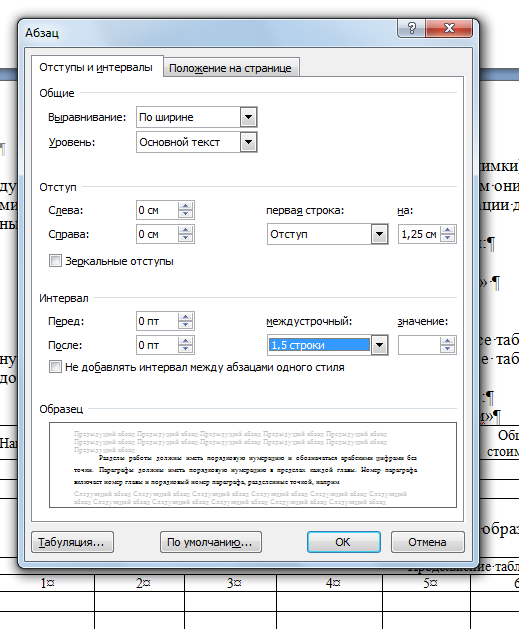 СОДЕРЖАНИЕВВЕДЕНИЕ (актуальность, цель, задачи, предмет, объект)1.ТЕОРЕТИЧЕСКИЕ ОСНОВЫ ТОВАРОВЕДНОЙ ХАРАКТЕРИСТИКИ (ТОВАРНОЙ ГРУППЫ)1.1 Классификация и ассортимент (товарной группы)1.2 Показатели качества (товарной группы) в соответствие с требованиями НТД1.3 Маркировка и упаковка (товарной группы)  и расшифровка штрихового кода2.ОРГАНИЗАЦИЯ И ОСОБЕННОСТИ ПРОДАЖИ (ТОВАРНОЙ ГРУППЫ) НА ПРИМЕРЕ (ТОРГОВОГО ПРЕДПРИЯТИЯ)2.1 Организационно-экономическая характеристика торгового предприятия2.2 Особенности продажи (товарной группы)  на торговом предприятии (характеристика ассортимента, приемка, размещение, хранение, предпродажная подготовка, продажа, расчет, послепродажное обслуживание)2.3 Анализ поставщиков (товарной группы)ЗАКЛЮЧЕНИЕСПИСОК ЛИТЕРАТУРЫПРИЛОЖЕНИЯВВЕДЕНИЕК товарной группе мучных кондитерских изделий «Пряники и печенье» относятся пищевые продукты, содержащие переработанные углеводы. Эти продукты обладают высокой пищевой и энергетической ценностью, прежде всего за счет легкоусвояемых сахаров и жиров при отсутствии или низком содержании витаминов.…………Тема дипломной работы актуальна, так как мучные кондитерские изделия «Пряники и печенье» всегда украшают наш стол и, обладая приятным ароматом, вкусом и привлекательным видом, они компенсируют высокобелковое питание человека. ………..Целью дипломной работы является исследование организация и особенности продажи продовольственных товаров на примере товарной группы «Пряники и печенье».Реализация цели предполагает решение следующих задач:‒ провести анализ организация и особенности продажи продовольственных товаров на примере товарной группы «Мучные кондитерские товары» «Пряники и печенье»;……………Объектом исследования являются мучные кондитерские изделия, реализуемые в магазине ООО «Сласти от Насти».Предмет исследования – организация и особенности продажи продовольственных товаров на примере товарной группы «Мучные кондитерские товары» «Пряники и печенье»  на розничном торговом предприятии ООО «Сласти от Насти».………Теоретическая основа выполнения работы: законодательные акты РФ и нормативные документы, статистические данные, научная и методическая ………..Научные исследования проводили такие авторы как: труды по товароведению Аверина А.В., Казанцевой Н.С., Николаевой М.А., Тимофеевой В.А., Малютенкова С.М., Рыжакова А.В., Чепурной И.П., Шепелев А.Ф. и других научных деятелей в товароведении.При написании дипломной работы были использованы органолептический, расчетный, измерительный и физико-химический методы исследования.В работе использованы методы ……….Структура работы обусловлена предметом, целью и задачами исследования. Работа состоит из введения, двух глав, заключения, выполнена в объеме 3….. страниц печатного текста, содержит 7 таблиц и 10 приложений.1.ТЕОРЕТИЧЕСКИЕ ОСНОВЫ ТОВАРОВЕДНОЙ ХАРАКТЕРИСТИКИ ТОВАРНОЙ ГРУППЫ «ПРЯНИКИ И ПЕЧЕНЬЕ»1.1 Классификация и ассортимент товарной группы «Пряники и печенье»Печенье - продукт из пшеничного теста, содержащий значительное количество сахара и жира, небольшой толщины и разнообразной формы.Печенье - изделия, обладают высокой калорийностью и усвояемостью, отличаются приятным вкусом и привлекательным внешним видом. Благодаря низкой влажности большинство изделий представляют собой ценный пищевой концентрат с длительным сроком хранения. Высокая пищевая ценность печенья обусловлена значительным содержанием углеводов, жиров и белков.1.2 Показатели качества товарной группы «Печенье и пряники» в соответствие с требованиями НТДФакторы, формирующие качество печенья: сырье, технологический процесс, условия хранения. 1.3 Маркировка и упаковка товарной группы «Печенье и пряники»  и расшифровка штрихового кодаПеченье фасуют в коробки, металлические банки, пачки и пакеты.В коробки фасуют печенье массой нетто 1,5 кг рядами на ребро или плашмя; сдобное и затяжное печенье с количеством.ОРГАНИЗАЦИЯ И ОСОБЕННОСТИ ПРОДАЖИ ТОВАРНОЙ ГРУППЫ «ПЕЧЕНЬЕ И ПРЯНИКИ» НА ПРИМЕРЕ ООО «СЛАСТИ ОТ НАСТИ»2.1 Организационно-экономическая характеристика торгового предприятияООО (ОБЩЕСТВО С ОГРАНИЧЕННОЙ ОТВЕТСТВЕННОСТЬЮ) «.».Фактический адрес местонахождения – Российская Федерация, Санкт-Петербург, Невский проспект, д. 90/92 (см. Приложение 1).Юридический адрес местонахождения – Российская Федерация, город Брянск, Бежицкий район, улица Камозина, д.38.Организационная структура управления ООО «-----» представлена на рис. 1.Рисунок 1. Организационная структура управления ООО «-----»Таблица 1 - Показали, характеризующие трудовой потенциал торгового предприятияУправление магазином играет важную  роль в деятельности магазина. Руководство магазина должно обеспечить эффективное представление продуктов, предложить услуги, которые стимулируют и подкрепляют решение потребителя совершить покупку.Таблица 2 Анализ эффективности использования трудовых ресурсов магазина «ОРПЛРДОЖДЛ» за 2015-2017гг, чел.Продавец является сотрудником магазина, подчиняется непосредственно директору магазина и товароведу, подотчетен и подконтролен им. В своей деятельности руководствуется: настоящей должностной инструкцией, правилами торговли, устными и письменными приказами и распоряжениями администрации магазина. Продавец должен знать и выполнять правила внутреннего трудового распорядка, правила и нормы охраны труда, техники безопасности и противопожарной защиты, нормы производственной санитарии и гигиены.Таблица 3 Структура товарооборота по ассортиментным группам магазина «ОРПЛРДОЖДЛ» за 2015-2017гг, тыс.руб.Таблица 4 Анализ  сезонности товарооборота за отчетный период, тыс. рубКак видно из таблицы в 2012 г. выручка была на уровне 4900,0 тыс. руб., а в 2013 – 5040,0 тыс. руб., что выше на 102,85 % от значения предыдущего года, что говорит о росте прибыли.Наибольший товарооборот в 4м квартале. В 4м квартале 2013 г в сравнении с 2012 г. прибыль больше на 113,68 %, что в денежном выражении 139,75тыс.руб.Таблица 5 Анализ показателей  торгового ассортимента магазина «ТОВАРНОЙ ГРУППЫ»«ОРПЛРДОЖДЛ» за 2015-2017гг Таблица 6 Анализ показателей  эффективности использования торгового оборудования «ОРПЛРДОЖДЛ» за 2015-2017ггПРИЛОЖЕНИЕ АзаявлениеПрошу утвердить тему моей письменной экзаменационной работы __________________________________________________________________________________________________________________________________________________________________________________________________________________________________________________________________________________________________________________________________________________________________________________________________________________________________________________________________________________________________________________________________________________________________________________________________________________________________________________________________________________Подпись студента _________________________/ _______________(подпись)      			  (расшифровка подписи)Подпись руководителя ВКР_________________________/ _______________(подпись)           			    (расшифровка подписи)ПРИЛОЖЕНИЕ БГОСУДАРСТВЕННОЕ БЮДЖЕТНОЕ ПРОФЕССИОНАЛЬНОЕ ОБРАЗОВАТЕЛЬНОЕ УЧРЕЖДЕНИЕ «БРЯНСКИЙ ТЕХНИКУМ ПРОФЕССИОНАЛЬНЫХ ТЕХНОЛОГИЙ И СФЕРЫ УСЛУГ»                                                                          Утверждаю:Зам. директора по УПР                           ________С.И. Сухарева«_____»_________2018 гЗАДАНИЕ ДЛЯ ПИСЬМЕННОЙ ЭКЗАМЕНАЦИОННОЙ РАБОТЫ ПРИЛОЖЕНИЕ ВГОСУДАРСТВЕННОЕ БЮДЖЕТНОЕ ПРОФЕССИОНАЛЬНОЕ ОБРАЗОВАТЕЛЬНОЕ УЧРЕЖДЕНИЕ «БРЯНСКИЙ ТЕХНИКУМ ПРОФЕССИОНАЛЬНЫХ ТЕХНОЛОГИЙ И СФЕРЫ УСЛУГ»ПЛАН-ГРАФИКвыполнения письменной экзаменационной работыТема ____________________________________________________________________________________________________________________________Обучающийся ___________________________________________________________                                                                        (фамилия, имя, отчество, профессия, курс, группа)Подпись студента  ________________/ _______________(подпись)               (расшифровка подписи)Согласовано: _________________________ «____» _______________ 20____г                                                                   (ФИО руководителя)ПРИЛОЖЕНИЕ ГГОСУДАРСТВЕННОЕ БЮДЖЕТНОЕ ПРОФЕССИОНАЛЬНОЕ ОБРАЗОВАТЕЛЬНОЕ УЧРЕЖДЕНИЕ «БРЯНСКИЙ ТЕХНИКУМ ПРОФЕССИОНАЛЬНЫХ ТЕХНОЛОГИЙ И СФЕРЫ УСЛУГ»ОТЗЫВ РУКОВОДИТЕЛЯ НА ПИСЬМЕННУЮ ЭКЗАМЕНАЦИОННУЮ РАБОТУ Профессия  38.02.01 Продавец, контроллер -кассир Квалификация: контролер-кассир, продавец продовольственных товаров, продавец непродовольственных товаров1. Общая характеристика письменной экзаменационной работы __________________________________________________________________________________________________________________________________________2. Соответствие заданию по объёму и степени разработки основных разделов письменной экзаменационной работы ____________________________________________________________________________________________________________________________________________________________Положительные стороны работы__________________________________________________________________________________________________________________________________________________________________Недостатки в пояснительной записке и её оформлении _______________________________________________________________________________________________________________________________________________Характеристика практической части ________________________________________________________________________________________________________________________________________________________________Степень самостоятельности учащегося при разработке вопросов темы________________________________________________________________________________________________________________________________Оценка работы руководителем __________________________________Руководитель работы __________   Шатохина К.В.«____» _____________ 2018г.Зам. директора по УПР _____________ Сухарева С. И.«____» _____________ 2018г.ПРИЛОЖЕНИЕ ДДЕПАРТАМЕНТ ОБРАЗОВАНИЯ И НАУКИ БРЯНСКОЙ ОБЛАСТИГОСУДАРСТВЕННОЕ БЮДЖЕТНОЕ ПРОФЕССИОНАЛЬНОЕ ОБРАЗОВАТЕЛЬНОЕ УЧРЕЖДЕНИЕБРЯНСКИЙ ТЕХНИКУМ ПРОФЕССИОНАЛЬНЫХ ТЕХНОЛОГИЙИ СФЕРЫ УСЛУГ «Утверждаю»Зам. директора по УПР________ Сухарева С.И.«___» _________ 2018 г. ПИСЬМЕННАЯ ЭКЗАМЕНАЦИОННАЯ РАБОТАпо профессии 38.01.02 Продавец, контролер-кассирПОЯСНИТЕЛЬНАЯ ЗАПИСКАГБПОУ БТПТСУ.ПЭР  ________Руководитель работы:                                                 Выполнил преподаватель                                                             студентпрофессионального цикла                                          гр. ПК-53 ______  Шатохина К.В.                                            ______________                                                                                               (Ф. И. О. студента)	                                                                                                                                                                               Оценка ____________ Дата ______________Брянск 2018            ДЕПАРТАМЕНТ  ОБРАЗОВАНИЯ И НАУКИ БРЯНСКОЙ ОБЛАСТИГОСУДАРСТВЕННОЕ БЮДЖЕТНОЕПРОФЕССИОНАЛЬНОЕ ОБРАЗОВАТЕЛЬНОЕ УЧРЕЖДЕНИЕ«БРЯНСКИЙ ТЕХНИКУМ ПРОФЕССИОНАЛЬНЫХ ТЕХНОЛОГИЙ И СФЕРЫ УСЛУГ»                                     38.01.02 Продавец, контролер-кассирПИСЬМЕННАЯ ЭКЗАМЕНАЦИОННАЯ РАБОТАТема работы:_____________________________________________________________________________________________________      ______________________________________________________________________________________________________Выпускник:  __________________                         Группа: ПК-53Работа выполнена:   12 июня 2018                  _______________________                                       (дата сдачи)                     (подпись выпускника)Руководитель работы: __________       Шатохина К.В.         ____________                                         (подпись)    (фамилия, инициалы)         (дата)Председатель  предметно-цикловойкомиссии: _______________         Кожевникова И.А.          ____________                         (подпись)          (фамилия, инициалы)                   (дата)Консультант_________               Шатохина К.В.                             ____________   (подпись)        (фамилия, инициалы)                              (дата)БРЯНСК 2018НаименованиеМаркаГабаритыПроизводительЦенаОбщая стоимость123456Продолжение таблицы 1Продолжение таблицы 1Продолжение таблицы 1Продолжение таблицы 1Продолжение таблицы 1Продолжение таблицы 1123456Название ресурсаХарактеристикаwww. biblus.ruКаталог-рубрикатор совместно с поисковой машиной для поиска по книгам изданным на русском языке с 1552 до наших дней.www.bookid.ruКнижная поисковая системаwww.bookman.ruКнижная поисковая системаwww.book.ruПопулярная электронная библиотечная система (ЭБС) современной учебной и научной литературыhttp://www.retail.ru/news/Новости розничной торговли.http://www.creatiff.ruПортал рекламистов.http://www.sostav.ruИнформационно-аналитический портал «Маркетинг, реклама, PR», включает информацию об участниках рынка маркетинговых услуг, аналитическую информацию по рынкам товаров и услуг, информацию о выставках, конференциях и др.http://www.advertology.ruТематический портал, посвященный рекламе, маркетингу, PR. Содержит новости, публикации, информацию о выставках и конференциях, законы о рекламе, информацию о профессиональных объединениях и т.п.http://www.cfin.ruПортал об управленческом менеджменте, консалтинге и маркетинге. Материалы о математическом аппарате и программных продуктах. Каталог компаний и периодических изданий данной тематики.http://www.market-pages.ruИнформационный бизнес-портал, содержащий материалы по экономике, маркетингу, менеджменту и др.http://www.retail.ru/Сайт о розничной торговле. Содержит самый большой архив новостей, статей, интервью, а также уникальных мастер-классов, открытый справочник розничных сетей, персон и событий.Группы работниковФункциональный состав Функциональный состав Социальная структураСоциальная структураГруппы работниковПеречень категорий относящихся к группеЧисленность работников, чел.полвозраст1. Административно-управленческий потенциалДиректор 1Мужской392. Основной персоналПродавец кассир4Женский27-353. Вспомогательный персонал----4. Итого (1+2+3)2015201620172016 к 2015 в %2017 к 2016 в %1.Персонал предприятия, в том числе (из таблицы 1. строка 4)- торговый персонал (строка 2)2.Выручка от реализации (узнать в магазине)3. Производительность труда, в том числе: ( строка 2/ строку 1)- производительность труда торгового персонала (строка 2/ на торговый персонал)Ассортиментные группы2015201520162016201720172016 к 2015 в %2017 к 2016 в %Ассортиментные группысумма%сумма%сумма%2016 к 2015 в %2017 к 2016 в %1.Х/бИтого Таблица 2 строка 2100Таблица 2 строка 2100Таблица 2 строка 2100КварталСумма товарооборотаСумма товарооборотаСумма товарооборота2016 к 2015 в %2017 к 2016 в %Квартал2015201620172016 к 2015 в %2017 к 2016 в %1 квартал1238,381300,77118,752 квартал1256,561310,35101,893 квартал1307,631348,2277,204 квартал1378,101402,2113,68Итого:5180,675361,54102,85Ассортиментные группы2015сумма2016сумма2017сумма2016 к 2015 в %2017 к 2016 в %1.Базовая величина2Действительная величина3Количество новых товаров4Количество товаров пользующихся постоянным спросом5Широта ассортимента½6Новизна ассортимента3/17 Устойчивость ассортимента4/1Ассортиментные группы2015сумма2016сумма2017сумма2016 к 2015 в %2017 к 2016 в %1 Торговая площадь 2 Площадь установки оборудования3 Торговая площадь выкладки товараКоэффициент установки2/1Коэффициент экспозиции3/2УтверждаюЗаместитель директора по УПР______________ С.И. Сухарева«____» _____________ 20____г.Заместителю директора по УПРС.И. Сухаревойстудента группы____________профессия 38.01.02 Продавец, контролер-кассир___________________________форма обучения  очная______________________________________________________(фамилия, имя, отчество студента)(фамилия, имя, отчество студента)(фамилия, имя, отчество студента)(фамилия, имя, отчество студента)(фамилия, имя, отчество студента)(фамилия, имя, отчество студента)(фамилия, имя, отчество студента)(курс, №  группы)(курс, №  группы)(курс, №  группы)(курс, №  группы)(курс, №  группы)(курс, №  группы)Профессия    38.01.02 Продавец, контролер-кассирКвалификация: контролер-кассир, продавец продовольственных товаров, продавец непродовольственных товаровПрофессия    38.01.02 Продавец, контролер-кассирКвалификация: контролер-кассир, продавец продовольственных товаров, продавец непродовольственных товаровПрофессия    38.01.02 Продавец, контролер-кассирКвалификация: контролер-кассир, продавец продовольственных товаров, продавец непродовольственных товаровПрофессия    38.01.02 Продавец, контролер-кассирКвалификация: контролер-кассир, продавец продовольственных товаров, продавец непродовольственных товаровПрофессия    38.01.02 Продавец, контролер-кассирКвалификация: контролер-кассир, продавец продовольственных товаров, продавец непродовольственных товаровПрофессия    38.01.02 Продавец, контролер-кассирКвалификация: контролер-кассир, продавец продовольственных товаров, продавец непродовольственных товаровТема дипломной работы:Тема дипломной работы:Тема дипломной работы:Объект исследованияОбъект исследованияОбъект исследованияОбъект исследованияПредмет исследованияПредмет исследованияПредмет исследованияПредмет исследованияЦель дипломной работы:Цель дипломной работы:Цель дипломной работы:Цель дипломной работы:Структура дипломной работы:Структура дипломной работы:Структура дипломной работы:Структура дипломной работы:ВВЕДЕНИЕВВЕДЕНИЕ1.ТЕОРЕТИЧЕСКИЕ ОСНОВЫ ТОВАРОВЕДНОЙ ХАРАКТЕРИСТИКИ ТОВАРНОЙ ГРУППЫ «ПЕЧЕНЬЯ И ПРЯНИКИ»1.1 Классификация и ассортимент товарной группы «Печенье и пряники»1.ТЕОРЕТИЧЕСКИЕ ОСНОВЫ ТОВАРОВЕДНОЙ ХАРАКТЕРИСТИКИ ТОВАРНОЙ ГРУППЫ «ПЕЧЕНЬЯ И ПРЯНИКИ»1.1 Классификация и ассортимент товарной группы «Печенье и пряники»1.ТЕОРЕТИЧЕСКИЕ ОСНОВЫ ТОВАРОВЕДНОЙ ХАРАКТЕРИСТИКИ ТОВАРНОЙ ГРУППЫ «ПЕЧЕНЬЯ И ПРЯНИКИ»1.1 Классификация и ассортимент товарной группы «Печенье и пряники»1.ТЕОРЕТИЧЕСКИЕ ОСНОВЫ ТОВАРОВЕДНОЙ ХАРАКТЕРИСТИКИ ТОВАРНОЙ ГРУППЫ «ПЕЧЕНЬЯ И ПРЯНИКИ»1.1 Классификация и ассортимент товарной группы «Печенье и пряники»1.ТЕОРЕТИЧЕСКИЕ ОСНОВЫ ТОВАРОВЕДНОЙ ХАРАКТЕРИСТИКИ ТОВАРНОЙ ГРУППЫ «ПЕЧЕНЬЯ И ПРЯНИКИ»1.1 Классификация и ассортимент товарной группы «Печенье и пряники»1.ТЕОРЕТИЧЕСКИЕ ОСНОВЫ ТОВАРОВЕДНОЙ ХАРАКТЕРИСТИКИ ТОВАРНОЙ ГРУППЫ «ПЕЧЕНЬЯ И ПРЯНИКИ»1.1 Классификация и ассортимент товарной группы «Печенье и пряники»1.2 Показатели качества товарной группы «Печенье и пряники» в соответствие с требованиями НТД1.2 Показатели качества товарной группы «Печенье и пряники» в соответствие с требованиями НТД1.2 Показатели качества товарной группы «Печенье и пряники» в соответствие с требованиями НТД1.2 Показатели качества товарной группы «Печенье и пряники» в соответствие с требованиями НТД1.2 Показатели качества товарной группы «Печенье и пряники» в соответствие с требованиями НТД1.2 Показатели качества товарной группы «Печенье и пряники» в соответствие с требованиями НТД1.3 Маркировка и упаковка товарной группы «Печенье и пряники»  и расшифровка штрихового кода1.3 Маркировка и упаковка товарной группы «Печенье и пряники»  и расшифровка штрихового кода1.3 Маркировка и упаковка товарной группы «Печенье и пряники»  и расшифровка штрихового кода1.3 Маркировка и упаковка товарной группы «Печенье и пряники»  и расшифровка штрихового кода1.3 Маркировка и упаковка товарной группы «Печенье и пряники»  и расшифровка штрихового кода1.3 Маркировка и упаковка товарной группы «Печенье и пряники»  и расшифровка штрихового кода2.ОРГАНИЗАЦИЯ И ОСОБЕННОСТИ ПРОДАЖИ ТОВАРНОЙ ГРУППЫ «ПЕЧЕНЬЕ И ПРЯНИКИ» НА ПРИМЕРЕ ООО «СЛАСТИ ОТ НАСТИ»2.1 Организационно-экономическая характеристика торгового предприятия2.ОРГАНИЗАЦИЯ И ОСОБЕННОСТИ ПРОДАЖИ ТОВАРНОЙ ГРУППЫ «ПЕЧЕНЬЕ И ПРЯНИКИ» НА ПРИМЕРЕ ООО «СЛАСТИ ОТ НАСТИ»2.1 Организационно-экономическая характеристика торгового предприятия2.ОРГАНИЗАЦИЯ И ОСОБЕННОСТИ ПРОДАЖИ ТОВАРНОЙ ГРУППЫ «ПЕЧЕНЬЕ И ПРЯНИКИ» НА ПРИМЕРЕ ООО «СЛАСТИ ОТ НАСТИ»2.1 Организационно-экономическая характеристика торгового предприятия2.ОРГАНИЗАЦИЯ И ОСОБЕННОСТИ ПРОДАЖИ ТОВАРНОЙ ГРУППЫ «ПЕЧЕНЬЕ И ПРЯНИКИ» НА ПРИМЕРЕ ООО «СЛАСТИ ОТ НАСТИ»2.1 Организационно-экономическая характеристика торгового предприятия2.ОРГАНИЗАЦИЯ И ОСОБЕННОСТИ ПРОДАЖИ ТОВАРНОЙ ГРУППЫ «ПЕЧЕНЬЕ И ПРЯНИКИ» НА ПРИМЕРЕ ООО «СЛАСТИ ОТ НАСТИ»2.1 Организационно-экономическая характеристика торгового предприятия2.ОРГАНИЗАЦИЯ И ОСОБЕННОСТИ ПРОДАЖИ ТОВАРНОЙ ГРУППЫ «ПЕЧЕНЬЕ И ПРЯНИКИ» НА ПРИМЕРЕ ООО «СЛАСТИ ОТ НАСТИ»2.1 Организационно-экономическая характеристика торгового предприятия2.2 Особенности продажи товарной группы «Печенье и пряники»  на торговом предприятии2.2 Особенности продажи товарной группы «Печенье и пряники»  на торговом предприятии2.2 Особенности продажи товарной группы «Печенье и пряники»  на торговом предприятии2.2 Особенности продажи товарной группы «Печенье и пряники»  на торговом предприятии2.2 Особенности продажи товарной группы «Печенье и пряники»  на торговом предприятии2.2 Особенности продажи товарной группы «Печенье и пряники»  на торговом предприятии2.3 Анализ поставщиков товарной группы «Печенье и пряники»2.3 Анализ поставщиков товарной группы «Печенье и пряники»2.3 Анализ поставщиков товарной группы «Печенье и пряники»2.3 Анализ поставщиков товарной группы «Печенье и пряники»2.3 Анализ поставщиков товарной группы «Печенье и пряники»2.3 Анализ поставщиков товарной группы «Печенье и пряники»ЗАКЛЮЧЕНИЕ…………………………………………………………..ЗАКЛЮЧЕНИЕ…………………………………………………………..ЗАКЛЮЧЕНИЕ…………………………………………………………..ЗАКЛЮЧЕНИЕ…………………………………………………………..ЗАКЛЮЧЕНИЕ…………………………………………………………..ЗАКЛЮЧЕНИЕ…………………………………………………………..СПИСОК ИСПОЛЬЗОВАННЫХ ИСТОЧНИКОВСПИСОК ИСПОЛЬЗОВАННЫХ ИСТОЧНИКОВСПИСОК ИСПОЛЬЗОВАННЫХ ИСТОЧНИКОВСПИСОК ИСПОЛЬЗОВАННЫХ ИСТОЧНИКОВСПИСОК ИСПОЛЬЗОВАННЫХ ИСТОЧНИКОВСПИСОК ИСПОЛЬЗОВАННЫХ ИСТОЧНИКОВ(Руководитель дипломной работы, ФИО,   должность, основное место работы, подпись)(Руководитель дипломной работы, ФИО,   должность, основное место работы, подпись)(Руководитель дипломной работы, ФИО,   должность, основное место работы, подпись)(Руководитель дипломной работы, ФИО,   должность, основное место работы, подпись)(Руководитель дипломной работы, ФИО,   должность, основное место работы, подпись)Задание выдалЗадание выдал(дата)(дата)(дата)(подпись руководителя)Задание принял к исполнениюЗадание принял к исполнению(дата)(дата)(дата)(подпись студента)Срок сдачи выполненной работыСрок сдачи выполненной работы(дата)(дата)(дата)(подпись студента)Утверждаю:Зам. директора по УПР      ________С.И. Сухарева«_____»_________2018 г№п/пГлавы, параграфы, их содержаниеСрок выполненияОтметка руководителя о выполнении1ВВЕДЕНИЕ21.ТЕОРЕТИЧЕСКИЕ ОСНОВЫ ТОВАРОВЕДНОЙ ХАР…1.1 Классификация и ассортимент товарной группы «….31.2 Показатели качества товарной группы «Печенье и ….41.3 Маркировка и упаковка товарной группы «Печенье и …..52.ОРГАНИЗАЦИЯ И ОСОБЕННОСТИ ПРОДАЖИ ТОВАРН……2.1 Организационно-эконом…..62.2 Особенности продажи товарной группы «Печенье и пряники» …72.3 Анализ поставщиков това…8ЗАКЛЮЧЕНИЕ.9Рецензирование руководителем работы(фамилия, имя, отчество студента)(тема ВКР)